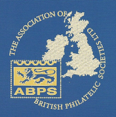 EXHIBITIONS NEWSLETTERAUGUST 2020The latest news on philatelic exhibitions in the UK and abroad.This Newsletter reports the current plans, but they may be subject to change due to the current crisis. Keep an eye on the news. ------------O-------------HOT NEWS: SEMINARS ON EXHIBITINGThe FIP Postal History Commission is organising a series of on-line seminars on aspects of exhibiting between August and October 2020:16 August         ‘Rarity and Condition’            Henrik Mouritsen                A6 September    ‘Presentation’                         Chris King                           A20 September  ‘Treatment’                             Dan Walker                         B4 October         ‘Importance’                           Henrik Mouritsen                A18 October       ‘Knowledge and Research’    Andrew Cheung                 AStarting TimesA.        8.00pm Singapore time, equivalent to 8.00am New York time;1.00pm London time; 2.00pm Berlin time; 9.00pm Hong Kong time.B.       10.00pm Singapore time, equivalent to 10.00am New York time;3.00pm London time; 4.00pm Berlin time; 11.00pm Hong Kong time.To register for any of the seminars, please send an e-mail to Andrew Cheung (Secretary of the FIP Postal History Commission) at amtc911@yahoo.com.hk------------O-------------VIRTUAL AUTUMN STAMPEXWhen:             Wednesday 30 September - Saturday 3 October 2020Autumn Stampex at the Business Design Centre has been cancelled but the PTS are running a ‘Virtual Stampex’ with many participating dealers, including some not normally present. Details are at  www.thepts.net. Alongside this the ABPS will be running and judging a One-frame competition and an Inter-Federation competition. Details on how to enter are posted on the ABPS website. ------------O-------------FORTHCOMING EXHIBITIONSNational Exhibitions in the UKSpring Stampex 2021 					                         17-20 February 2021This will be a non-competitive exhibition with the Royal Philatelic Society London taking the lead and providing 100 frames from 100 members. For details contact britishlocals@aol.com . The Postal Stationery Society will also celebrate 150 years of the first British Postal Stationery Card. Northern National, Perth 							16-17 April 2021	                                               We will again be combining a National with the exhibition organised by the Association of Scottish Philatelic Societies in Perth.  This will be an opportunity to qualify exhibits for international competition. The rules will be posted on the ABPS website in Autumn 2020. For further details contact agblakeley@aol.com Autumn Stampex 2021 	                                                 29 September – 2 October 2021The British Thematic Association will be the lead society and there will be a seminar led by José Ramón Moreno, former President of FEPA and an FIP judge, on ‘How I could improve the evaluation of my thematic exhibit’. There will also be an Inter-Federation competition. For further details contact exhibiting@abps.org.uk ------------O-------------International Exhibitions with UK ParticipationPHILANIPPON 2021, Yokohama, Japan                                   25-30 August 2021International exhibition with FIP patronage to mark the 150th anniversary of the Japanese postage stamp, full details at www.japan2021.jp . The entry deadline is 1 December 2020.The UK commissioner will be Simon Richards or Ben Palmer. The entry forms are available on the website and should be sent to the UK Commissioner (simon@sidebell.co.uk or ben_palmer@btinternet.com ).IPEX CAPE TOWN, South Africa                                          9 – 13 November 2021Note the new dates. IPEX will be a specialised international exhibition under FIP patronage, held at the Cape Town International Convention Centre in South Africa. Details on classes, dates and the IREX are at www.capetown2021.orgThe entry deadline is 15 May 2021, Jon Aitchison is the UK Commissioner. He can be contacted at britishlocals@aol.com. ------------O-------------NOTOS 2021,			     		          19 – 22 November 2021Peristeri Exhibition Centre, Athens, GreeceNOTOS will be a European exhibition with FEPA Patronage and FIP recognition. All classes will be invited. The exhibition is specifically targeted to keep entry costs as low as possible, which means no medals but a low-cost way to enter international philately.Entry forms need to be sent to the UK Commissioner Mike Roberts by 28 February 2021 (mjyr@btinternet.com).For further information go to http://www.hps.gr/notos2021. LONDON 2022 (postponed from May 2020)                                19 - 26 February 2022Business Design Centre, Islington, London N1London 2022 will be the UK’s next World Stamp Exhibition with patronage from Her Majesty The Queen. The exhibition has FIP Patronage and FEPA Recognition. To enable as many exhibitors as possible to participate, two exhibits will be shown in each frame during the show. In total the exhibition will contain about 3,000 frames. Full information is available at www.london2020.co. HUNFILEX 2022                   						31 March – 3 April 2022 The ‘Whale’, Budapest, Hungary.Specialised world exhibition with FIP patronage and FEPA Recognition. Classes include Traditional, Postal History, Thematic, Open, One Frame and Literature.	UK Commissioner not yet appointed. For further information go to www.hunfilex2022.com	HELVETIA 2022       								18 – 22 May 2022 Padiglione Conza, Lugano, SwitzerlandSpecialised world exhibition with FIP patronage and FEPA Recognition. Classes include Traditional, Postal History, Postal Stationery, Aerophilately, Thematic, Literature, One Frame. UK Commissioner not yet appointed. IBRA 202, Essen, Germany 							May 2023Postponed from May 2021 – exact dates have not yet been announced. Frank Walton remains UK Commissioner (frank@frankwalton.com)------------O-------------ELIGIBILITY FOR ENTRY TO INTERNATIONAL EXHIBITIONSIf you are interested in exhibiting at an FIP exhibition we recommend that you check the FIP’s General Regulations for Exhibitions (GREX) carefully. They are available at http://www.f-i-p.ch/.If you are in any doubt regarding eligibility please contact the Commissioner for the exhibition in question or the Exhibition Secretary at exhibiting@abps.org.uk. ------------O-------------FEPA NEWSNews about forthcoming exhibitions in Europe and beyond is published regularly on the FEPA NEWS website (www.fepanews.com) and in the bi-annual FEPA NEWS magazine which can also be found on the FEPA website. FEPA also sends regular Newsletters with information on recent developments. If you would like to be added to the circulation list, contact Bill Hedley (ewlhedley@gmail.com)------------O-------------OTHER NEWS National Exhibitions SecretaryNick Martin has settled in as Exhibition Secretary and has spent time under Lockdown working on the rules for Stampex and the Inter-Fed competition in particular. Deborah Gooch will take up her role as bin room manager just as soon as normality returns. Nick can be contacted at exhibiting@abps.org.uk Exhibiting and Judging SeminarThe ABPS held a seminar in February 2020 and will be holding another once it becomes clear when we might be allowed to hold one legally. The seminar is for those interested in extending their knowledge of exhibiting and judging. It is designed for anyone interested in becoming a Federation judge, or for existing judges who want to brush up their skills, but it is also highly relevant to anyone who wants to learn more about exhibiting. The seminar will stretch over two days and include presentations, discussions and some practical experience of judging. Previous seminars have been held at the Sun Hotel, Hitchin, Herts and if you would like to express an interest in a future seminar, please contact David Alford at aps@ntlworld.com . With best wishes and enjoy your philately.Simon RichardsChairman, ABPS Exhibitions and International Committee